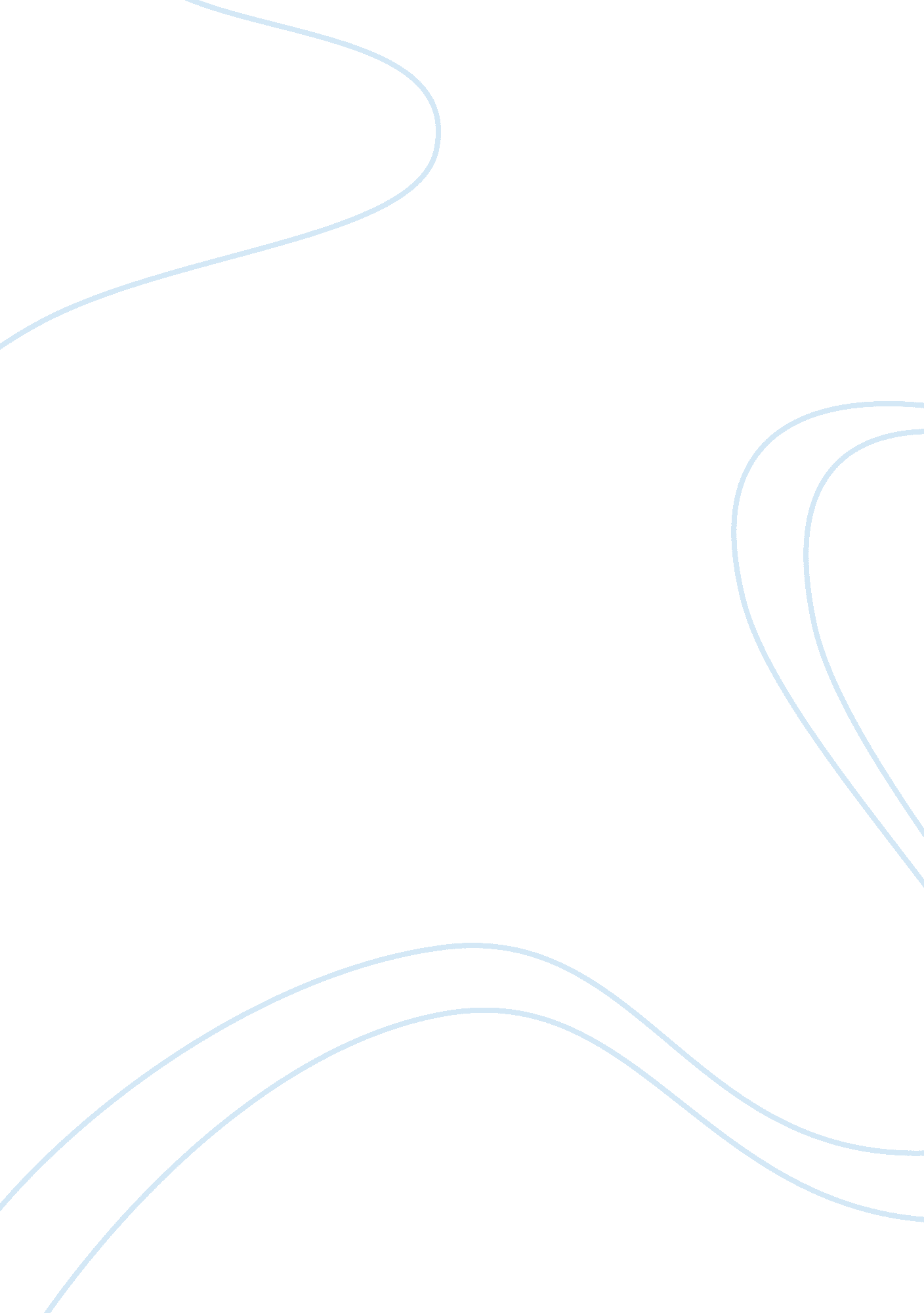 Twitter-facebookSociology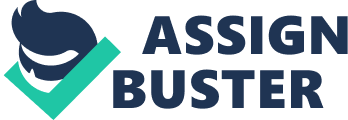 Your full full September 12, Twitter-Facebook Internet has introduced such social networking websites, which have changed the political interactions globally. The social networking websites, such as, Twitter and Facebook, have also changed the ways in which societies interact with each other. In this paper, we will discuss the changes that internet has brought in global political interactions through social networking websites. 
Facebook and Twitter are such social networking websites, which provide many benefits not only to the public but also to the politicians. Some of the main benefits of using these websites include political interaction between people from different backgrounds, information sharing, and facility for the politicians to share new ideas or political agendas with the public. The influence of social networking websites can be evaluated as an innovative tool to measure one’s social acceptability and the ability to mix up with a large number of people without any inhibition or inferiority complex. 
Today, politicians make use of social networking websites to launch their political campaigns. Politicians address the public through these websites and express their passion and ideas regarding development of their specific nations. The common thought about Facebook and Twitter is that these websites enable fast and secure global interactions not only for the general public but also for the politicians. Many politicians use these websites to create virtual presence and to share their thoughts and ideas with other people. Social networking websites played a great role in the political success of Barack Obama. People shared their views with each other and created over 50, 000 events on the websites to bring success to Obama’s campaign. 
Political interaction between the voters and the politicians has also become easier through social networking websites. Voters share information with each other in order to decide whom they should vote in elections. Politicians can make people aware of their political agendas in order to convince them and to get their support in elections. Almost half picture of the election results can be seen through the favorite politicians’ statistics available on the social websites. 
Social networking websites provide a reliable way to the politicians to connect with the whole world without interruption. If one is interested in social service, a social website is one of the most creative platforms that one can have. Social websites expose the politicians in front of the public. When people share information about their political leaders through these websites, the level of popularity of their leaders go high. Politicians belonging to different countries also interact with each other through these websites and share ideas. 
Internet provides fast and secure ways to the politicians to share ideas and thoughts not only with other politicians belonging to different countries but also with the public. Apart from using social websites for interacting with people, politicians also make use of emails, blogs, and personal websites to share information with the public. Personal websites facilitate interactions between the politicians and the public. People can send emails regarding any specific subject matter to the politicians and can get instant reply without any problem. 
Summing it up, internet has really changed political interactions globally by providing fast and productive ways of communication to the people, which they can use to share information about politics. 